Dear BIGnet MemberThis is your invitation reminder to and agenda update for the BIGnet meeting to be held next weekend in the Megalong Valley near Blackheath, hosted by the Blue Mountains Bird Observers.The meeting will be held on the weekend of the 12th and 13th March 2022.The location is the Megalong Valley Community Hall, Megalong Road, Megalong 2785. Directions and a map are included in this email package.Make sure you bring your binoculars with you to the meeting location.The draft program is as followsSaturday 12th MarchRegistration at 0930Conservation Workshop chaired by Samantha Vine (TBC) 1000 till 1230
A detailed agenda for this session is provided separately.Lunch & registration for afternoon session 1230 to 1330Seminar - 1330-1630 "Bird Migration”Sunday 12th MarchEarly morning birding (from 7:00 am)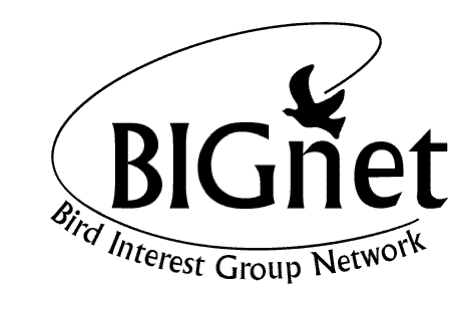 Registration at 0900BIGnet General Meeting 0925 to 1230Lunch 1230 to 1330A Dinner has been arranged for the Saturday evening, venue to be confirmed.Accommodation: A list of suggested accommodation and camping options is attached.Registration: Please complete the attached form and return this with your payment for meals as  			soon as possible. Final numbers for catering must be in by 12 noon on Friday 4th March.Agenda: Please forward any additional agenda items with your registration form.Club’s Reports: Please forward any reports to Pixie.Any queries to: Pixie,  bignet1@bigpond.comor Mark Ley,  mark.ley@outlook.com 